February Newsletter – Kids’ Club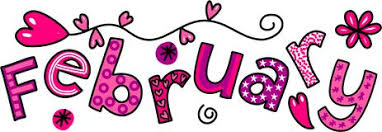 JANUARY RECAPThere are only a handful of kids who have not received their knitted hats yet.  They will be finished in February. MONTHLY PRIZELast month we chose a boy to take home the monthly prize for his exemplary behavior, excellent manners, playing nicely with friends and inclusiveness. Congratulations to Dillon who won the January prize which was a fidget game. BIRTHDAYSThis month we will be wishing very happy birthday to Michaela.OUTDOOR FOOTWEAR We try our best to keep the floors inside the community centre clean and dry so the kids don’t trip or have to walk around in wet socks.  For this reason, we ask that when picking up your children; please remove any outdoor footwear before entering the second set of doors.  We do our best to get your kids to the door when we see you arriving and will continue to do so.   EXTRA SOCKS Please send your child to Kids’ Club with a spare pair of socks every day.  Their socks are often wet with snow or sweat and in order to keep our inside floors clean they need to have a spare pair.  We do have extra socks if someone forgets but often kids don’t want to wear unfamiliar socks.  Extra mittens are also a good idea. SKATING The children are getting lots of rink/skating time with the ice in excellent condition thanks to our QGP volunteers who flood and shovel it.  Parents are asked to speak to their children about not going on the ice if they do not have helmets and skates on.  Children are welcome to bring skates and helmets (not optional) if they wish to join their friends for a bit of ice time.  We are looking into purchasing some lockers for the change room so the children can store their skates etc. all week.  This will be for 2018-19.REGISTRATION FOR 2018-19 We know that a few of our kids will be leaving the program as they gain more independence to stay home alone.  If you know your child will not be returning, please let us know as soon as possible.  We need to advise the parents of children on our lengthy wait list that they will have a spot available in the fall.Stay warm and cozy,Sara, Lesli and Mandy